【附件三】桃園縣103學年度仁善國民小學教師學習社群申請計畫書（由個別社群撰寫）附件：講授大鋼社群名稱社群名稱社群名稱仁善西克施仁善西克施仁善西克施仁善西克施仁善西克施仁善西克施仁善西克施仁善西克施仁善西克施仁善西克施社群召集人社群召集人社群召集人游淑珍職稱職稱校長校長校長電話：3801710#11Email：suzen1313@yahoo.com.tw電話：3801710#11Email：suzen1313@yahoo.com.tw電話：3801710#11Email：suzen1313@yahoo.com.tw電話：3801710#11Email：suzen1313@yahoo.com.tw社群分級社群分級社群分級█A.初階試辦社群 (至少運作6次)□B.領域會議採社群運作(至少運作6次) □C.進階社群     (至少運作12次)□D.示範社群     (至少運作12次)█A.初階試辦社群 (至少運作6次)□B.領域會議採社群運作(至少運作6次) □C.進階社群     (至少運作12次)□D.示範社群     (至少運作12次)█A.初階試辦社群 (至少運作6次)□B.領域會議採社群運作(至少運作6次) □C.進階社群     (至少運作12次)□D.示範社群     (至少運作12次)█A.初階試辦社群 (至少運作6次)□B.領域會議採社群運作(至少運作6次) □C.進階社群     (至少運作12次)□D.示範社群     (至少運作12次)█A.初階試辦社群 (至少運作6次)□B.領域會議採社群運作(至少運作6次) □C.進階社群     (至少運作12次)□D.示範社群     (至少運作12次)█A.初階試辦社群 (至少運作6次)□B.領域會議採社群運作(至少運作6次) □C.進階社群     (至少運作12次)□D.示範社群     (至少運作12次)█A.初階試辦社群 (至少運作6次)□B.領域會議採社群運作(至少運作6次) □C.進階社群     (至少運作12次)□D.示範社群     (至少運作12次)█A.初階試辦社群 (至少運作6次)□B.領域會議採社群運作(至少運作6次) □C.進階社群     (至少運作12次)□D.示範社群     (至少運作12次)█A.初階試辦社群 (至少運作6次)□B.領域會議採社群運作(至少運作6次) □C.進階社群     (至少運作12次)□D.示範社群     (至少運作12次)█A.初階試辦社群 (至少運作6次)□B.領域會議採社群運作(至少運作6次) □C.進階社群     (至少運作12次)□D.示範社群     (至少運作12次)社群類型代號及領域/議題類別社群類型代號及領域/議題類別社群類型代號及領域/議題類別1. █學科領域或議題（請再勾選右欄領域/議題類別）2.□學年3.□班級經營與輔導4.□學校經營與管理1. █學科領域或議題（請再勾選右欄領域/議題類別）2.□學年3.□班級經營與輔導4.□學校經營與管理1. █學科領域或議題（請再勾選右欄領域/議題類別）2.□學年3.□班級經營與輔導4.□學校經營與管理1. █學科領域或議題（請再勾選右欄領域/議題類別）2.□學年3.□班級經營與輔導4.□學校經營與管理□國語文□本土語言□英語□數學□社會□自然與生活科技□藝術與人文□健康與體育□綜合活動□生活課程□資訊教育□海洋教育 □人權教育█性別平等教育□環境教育□生涯發展教育□家政教育□國語文□本土語言□英語□數學□社會□自然與生活科技□藝術與人文□健康與體育□綜合活動□生活課程□資訊教育□海洋教育 □人權教育█性別平等教育□環境教育□生涯發展教育□家政教育□國語文□本土語言□英語□數學□社會□自然與生活科技□藝術與人文□健康與體育□綜合活動□生活課程□資訊教育□海洋教育 □人權教育█性別平等教育□環境教育□生涯發展教育□家政教育□國語文□本土語言□英語□數學□社會□自然與生活科技□藝術與人文□健康與體育□綜合活動□生活課程□資訊教育□海洋教育 □人權教育█性別平等教育□環境教育□生涯發展教育□家政教育□國語文□本土語言□英語□數學□社會□自然與生活科技□藝術與人文□健康與體育□綜合活動□生活課程□資訊教育□海洋教育 □人權教育█性別平等教育□環境教育□生涯發展教育□家政教育□國語文□本土語言□英語□數學□社會□自然與生活科技□藝術與人文□健康與體育□綜合活動□生活課程□資訊教育□海洋教育 □人權教育█性別平等教育□環境教育□生涯發展教育□家政教育組成緣起組成緣起組成緣起本校的性平議題相關教學活動除融入各領域課程外，定期於每年的1月及5月辦理性別平等議題的影片欣賞及繪本導讀活動。過去多由輔導室提供相關影片及繪本由各班教師授課。為鼓勵教師教學設計與研發教學媒材，成立本社群，集合有興趣的教師一起研討，充實性平議題的教學資源。本校的性平議題相關教學活動除融入各領域課程外，定期於每年的1月及5月辦理性別平等議題的影片欣賞及繪本導讀活動。過去多由輔導室提供相關影片及繪本由各班教師授課。為鼓勵教師教學設計與研發教學媒材，成立本社群，集合有興趣的教師一起研討，充實性平議題的教學資源。本校的性平議題相關教學活動除融入各領域課程外，定期於每年的1月及5月辦理性別平等議題的影片欣賞及繪本導讀活動。過去多由輔導室提供相關影片及繪本由各班教師授課。為鼓勵教師教學設計與研發教學媒材，成立本社群，集合有興趣的教師一起研討，充實性平議題的教學資源。本校的性平議題相關教學活動除融入各領域課程外，定期於每年的1月及5月辦理性別平等議題的影片欣賞及繪本導讀活動。過去多由輔導室提供相關影片及繪本由各班教師授課。為鼓勵教師教學設計與研發教學媒材，成立本社群，集合有興趣的教師一起研討，充實性平議題的教學資源。本校的性平議題相關教學活動除融入各領域課程外，定期於每年的1月及5月辦理性別平等議題的影片欣賞及繪本導讀活動。過去多由輔導室提供相關影片及繪本由各班教師授課。為鼓勵教師教學設計與研發教學媒材，成立本社群，集合有興趣的教師一起研討，充實性平議題的教學資源。本校的性平議題相關教學活動除融入各領域課程外，定期於每年的1月及5月辦理性別平等議題的影片欣賞及繪本導讀活動。過去多由輔導室提供相關影片及繪本由各班教師授課。為鼓勵教師教學設計與研發教學媒材，成立本社群，集合有興趣的教師一起研討，充實性平議題的教學資源。本校的性平議題相關教學活動除融入各領域課程外，定期於每年的1月及5月辦理性別平等議題的影片欣賞及繪本導讀活動。過去多由輔導室提供相關影片及繪本由各班教師授課。為鼓勵教師教學設計與研發教學媒材，成立本社群，集合有興趣的教師一起研討，充實性平議題的教學資源。本校的性平議題相關教學活動除融入各領域課程外，定期於每年的1月及5月辦理性別平等議題的影片欣賞及繪本導讀活動。過去多由輔導室提供相關影片及繪本由各班教師授課。為鼓勵教師教學設計與研發教學媒材，成立本社群，集合有興趣的教師一起研討，充實性平議題的教學資源。本校的性平議題相關教學活動除融入各領域課程外，定期於每年的1月及5月辦理性別平等議題的影片欣賞及繪本導讀活動。過去多由輔導室提供相關影片及繪本由各班教師授課。為鼓勵教師教學設計與研發教學媒材，成立本社群，集合有興趣的教師一起研討，充實性平議題的教學資源。本校的性平議題相關教學活動除融入各領域課程外，定期於每年的1月及5月辦理性別平等議題的影片欣賞及繪本導讀活動。過去多由輔導室提供相關影片及繪本由各班教師授課。為鼓勵教師教學設計與研發教學媒材，成立本社群，集合有興趣的教師一起研討，充實性平議題的教學資源。關注焦點關注焦點關注焦點落實九年一貫課程綱要中，關於性平教育議的能力指標，讓本校的性平教學活動能符合能力指標的規範；同時也檢視各項教學活動未能落實的能力指標。落實九年一貫課程綱要中，關於性平教育議的能力指標，讓本校的性平教學活動能符合能力指標的規範；同時也檢視各項教學活動未能落實的能力指標。落實九年一貫課程綱要中，關於性平教育議的能力指標，讓本校的性平教學活動能符合能力指標的規範；同時也檢視各項教學活動未能落實的能力指標。落實九年一貫課程綱要中，關於性平教育議的能力指標，讓本校的性平教學活動能符合能力指標的規範；同時也檢視各項教學活動未能落實的能力指標。落實九年一貫課程綱要中，關於性平教育議的能力指標，讓本校的性平教學活動能符合能力指標的規範；同時也檢視各項教學活動未能落實的能力指標。落實九年一貫課程綱要中，關於性平教育議的能力指標，讓本校的性平教學活動能符合能力指標的規範；同時也檢視各項教學活動未能落實的能力指標。落實九年一貫課程綱要中，關於性平教育議的能力指標，讓本校的性平教學活動能符合能力指標的規範；同時也檢視各項教學活動未能落實的能力指標。落實九年一貫課程綱要中，關於性平教育議的能力指標，讓本校的性平教學活動能符合能力指標的規範；同時也檢視各項教學活動未能落實的能力指標。落實九年一貫課程綱要中，關於性平教育議的能力指標，讓本校的性平教學活動能符合能力指標的規範；同時也檢視各項教學活動未能落實的能力指標。落實九年一貫課程綱要中，關於性平教育議的能力指標，讓本校的性平教學活動能符合能力指標的規範；同時也檢視各項教學活動未能落實的能力指標。社群目標社群目標社群目標1、應用繪本媒材教學，轉化性別平等教育能力指標。2、透過教師共同備課，提升性別平等教育專業能力。1、應用繪本媒材教學，轉化性別平等教育能力指標。2、透過教師共同備課，提升性別平等教育專業能力。1、應用繪本媒材教學，轉化性別平等教育能力指標。2、透過教師共同備課，提升性別平等教育專業能力。1、應用繪本媒材教學，轉化性別平等教育能力指標。2、透過教師共同備課，提升性別平等教育專業能力。1、應用繪本媒材教學，轉化性別平等教育能力指標。2、透過教師共同備課，提升性別平等教育專業能力。1、應用繪本媒材教學，轉化性別平等教育能力指標。2、透過教師共同備課，提升性別平等教育專業能力。1、應用繪本媒材教學，轉化性別平等教育能力指標。2、透過教師共同備課，提升性別平等教育專業能力。1、應用繪本媒材教學，轉化性別平等教育能力指標。2、透過教師共同備課，提升性別平等教育專業能力。1、應用繪本媒材教學，轉化性別平等教育能力指標。2、透過教師共同備課，提升性別平等教育專業能力。1、應用繪本媒材教學，轉化性別平等教育能力指標。2、透過教師共同備課，提升性別平等教育專業能力。內涵架構圖(請利用下方空白處呈現本社群之內涵架構，含社群主軸、子項目及行動策略等)內涵架構圖(請利用下方空白處呈現本社群之內涵架構，含社群主軸、子項目及行動策略等)內涵架構圖(請利用下方空白處呈現本社群之內涵架構，含社群主軸、子項目及行動策略等)內涵架構圖(請利用下方空白處呈現本社群之內涵架構，含社群主軸、子項目及行動策略等)內涵架構圖(請利用下方空白處呈現本社群之內涵架構，含社群主軸、子項目及行動策略等)內涵架構圖(請利用下方空白處呈現本社群之內涵架構，含社群主軸、子項目及行動策略等)內涵架構圖(請利用下方空白處呈現本社群之內涵架構，含社群主軸、子項目及行動策略等)內涵架構圖(請利用下方空白處呈現本社群之內涵架構，含社群主軸、子項目及行動策略等)內涵架構圖(請利用下方空白處呈現本社群之內涵架構，含社群主軸、子項目及行動策略等)內涵架構圖(請利用下方空白處呈現本社群之內涵架構，含社群主軸、子項目及行動策略等)內涵架構圖(請利用下方空白處呈現本社群之內涵架構，含社群主軸、子項目及行動策略等)內涵架構圖(請利用下方空白處呈現本社群之內涵架構，含社群主軸、子項目及行動策略等)內涵架構圖(請利用下方空白處呈現本社群之內涵架構，含社群主軸、子項目及行動策略等)一、社群主軸：繪本融入性別平等教育教學研究。二、子項目：1.課程設計。          2.教學創新。        3.媒材研發。4.協同備課。          5.省思與修正三、行動策略：1、研讀性別平等教育議題能力指標。2、教學蒐集性平相關影片、繪本，研討設計教學活動。3、實地進行教學，依學生心得習寫、學習單與討論情形，檢核學習成效。4、教師互相討論教學流程，評估學生學習情形。一、社群主軸：繪本融入性別平等教育教學研究。二、子項目：1.課程設計。          2.教學創新。        3.媒材研發。4.協同備課。          5.省思與修正三、行動策略：1、研讀性別平等教育議題能力指標。2、教學蒐集性平相關影片、繪本，研討設計教學活動。3、實地進行教學，依學生心得習寫、學習單與討論情形，檢核學習成效。4、教師互相討論教學流程，評估學生學習情形。一、社群主軸：繪本融入性別平等教育教學研究。二、子項目：1.課程設計。          2.教學創新。        3.媒材研發。4.協同備課。          5.省思與修正三、行動策略：1、研讀性別平等教育議題能力指標。2、教學蒐集性平相關影片、繪本，研討設計教學活動。3、實地進行教學，依學生心得習寫、學習單與討論情形，檢核學習成效。4、教師互相討論教學流程，評估學生學習情形。一、社群主軸：繪本融入性別平等教育教學研究。二、子項目：1.課程設計。          2.教學創新。        3.媒材研發。4.協同備課。          5.省思與修正三、行動策略：1、研讀性別平等教育議題能力指標。2、教學蒐集性平相關影片、繪本，研討設計教學活動。3、實地進行教學，依學生心得習寫、學習單與討論情形，檢核學習成效。4、教師互相討論教學流程，評估學生學習情形。一、社群主軸：繪本融入性別平等教育教學研究。二、子項目：1.課程設計。          2.教學創新。        3.媒材研發。4.協同備課。          5.省思與修正三、行動策略：1、研讀性別平等教育議題能力指標。2、教學蒐集性平相關影片、繪本，研討設計教學活動。3、實地進行教學，依學生心得習寫、學習單與討論情形，檢核學習成效。4、教師互相討論教學流程，評估學生學習情形。一、社群主軸：繪本融入性別平等教育教學研究。二、子項目：1.課程設計。          2.教學創新。        3.媒材研發。4.協同備課。          5.省思與修正三、行動策略：1、研讀性別平等教育議題能力指標。2、教學蒐集性平相關影片、繪本，研討設計教學活動。3、實地進行教學，依學生心得習寫、學習單與討論情形，檢核學習成效。4、教師互相討論教學流程，評估學生學習情形。一、社群主軸：繪本融入性別平等教育教學研究。二、子項目：1.課程設計。          2.教學創新。        3.媒材研發。4.協同備課。          5.省思與修正三、行動策略：1、研讀性別平等教育議題能力指標。2、教學蒐集性平相關影片、繪本，研討設計教學活動。3、實地進行教學，依學生心得習寫、學習單與討論情形，檢核學習成效。4、教師互相討論教學流程，評估學生學習情形。一、社群主軸：繪本融入性別平等教育教學研究。二、子項目：1.課程設計。          2.教學創新。        3.媒材研發。4.協同備課。          5.省思與修正三、行動策略：1、研讀性別平等教育議題能力指標。2、教學蒐集性平相關影片、繪本，研討設計教學活動。3、實地進行教學，依學生心得習寫、學習單與討論情形，檢核學習成效。4、教師互相討論教學流程，評估學生學習情形。一、社群主軸：繪本融入性別平等教育教學研究。二、子項目：1.課程設計。          2.教學創新。        3.媒材研發。4.協同備課。          5.省思與修正三、行動策略：1、研讀性別平等教育議題能力指標。2、教學蒐集性平相關影片、繪本，研討設計教學活動。3、實地進行教學，依學生心得習寫、學習單與討論情形，檢核學習成效。4、教師互相討論教學流程，評估學生學習情形。一、社群主軸：繪本融入性別平等教育教學研究。二、子項目：1.課程設計。          2.教學創新。        3.媒材研發。4.協同備課。          5.省思與修正三、行動策略：1、研讀性別平等教育議題能力指標。2、教學蒐集性平相關影片、繪本，研討設計教學活動。3、實地進行教學，依學生心得習寫、學習單與討論情形，檢核學習成效。4、教師互相討論教學流程，評估學生學習情形。一、社群主軸：繪本融入性別平等教育教學研究。二、子項目：1.課程設計。          2.教學創新。        3.媒材研發。4.協同備課。          5.省思與修正三、行動策略：1、研讀性別平等教育議題能力指標。2、教學蒐集性平相關影片、繪本，研討設計教學活動。3、實地進行教學，依學生心得習寫、學習單與討論情形，檢核學習成效。4、教師互相討論教學流程，評估學生學習情形。一、社群主軸：繪本融入性別平等教育教學研究。二、子項目：1.課程設計。          2.教學創新。        3.媒材研發。4.協同備課。          5.省思與修正三、行動策略：1、研讀性別平等教育議題能力指標。2、教學蒐集性平相關影片、繪本，研討設計教學活動。3、實地進行教學，依學生心得習寫、學習單與討論情形，檢核學習成效。4、教師互相討論教學流程，評估學生學習情形。一、社群主軸：繪本融入性別平等教育教學研究。二、子項目：1.課程設計。          2.教學創新。        3.媒材研發。4.協同備課。          5.省思與修正三、行動策略：1、研讀性別平等教育議題能力指標。2、教學蒐集性平相關影片、繪本，研討設計教學活動。3、實地進行教學，依學生心得習寫、學習單與討論情形，檢核學習成效。4、教師互相討論教學流程，評估學生學習情形。社群成員（至少6位，如欄位不足請自行延伸）(←本說明閱讀後請刪除)社群成員（至少6位，如欄位不足請自行延伸）(←本說明閱讀後請刪除)社群成員（至少6位，如欄位不足請自行延伸）(←本說明閱讀後請刪除)社群成員（至少6位，如欄位不足請自行延伸）(←本說明閱讀後請刪除)社群成員（至少6位，如欄位不足請自行延伸）(←本說明閱讀後請刪除)社群成員（至少6位，如欄位不足請自行延伸）(←本說明閱讀後請刪除)社群成員（至少6位，如欄位不足請自行延伸）(←本說明閱讀後請刪除)社群成員（至少6位，如欄位不足請自行延伸）(←本說明閱讀後請刪除)社群成員（至少6位，如欄位不足請自行延伸）(←本說明閱讀後請刪除)社群成員（至少6位，如欄位不足請自行延伸）(←本說明閱讀後請刪除)社群成員（至少6位，如欄位不足請自行延伸）(←本說明閱讀後請刪除)社群成員（至少6位，如欄位不足請自行延伸）(←本說明閱讀後請刪除)社群成員（至少6位，如欄位不足請自行延伸）(←本說明閱讀後請刪除)姓名姓名任教領域、職稱任教領域、職稱任教領域、職稱分工分工分工姓名姓名任教領域、職稱任教領域、職稱分工游淑珍游淑珍校長校長校長召集人召集人召集人藍翊綺藍翊綺級任導師級任導師教學資源收集陳靜宜陳靜宜自然、輔導組長自然、輔導組長自然、輔導組長副召集人副召集人副召集人黃芳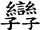 黃芳級任導師級任導師級任導師課程研發課程研發課程研發黃淑君黃淑君級任導師級任導師級任導師教學設計教學設計教學設計楊佳蓉楊佳蓉級任導師級任導師級任導師教學觀察紀錄教學觀察紀錄教學觀察紀錄實施方式(可複選)實施方式(可複選)實施方式(可複選)實施方式(可複選)實施方式(可複選)實施方式(可複選)實施方式(可複選)實施方式(可複選)實施方式(可複選)實施方式(可複選)實施方式(可複選)實施方式(可複選)實施方式(可複選)□課室觀察與回饋      □主題探討（含專書、影帶）              □主題經驗分享□教學檔案製作        █專題講座          □新進教師輔導      □標竿楷模學習□新課程發展          █教學方法創新      █教學媒材研發      □行動研究█協同備課            █同儕省思對話      □案例分析          □專業領域研討□國教輔導團輔導小組到校服務（視社群發展需求自行提出）        □其他：□課室觀察與回饋      □主題探討（含專書、影帶）              □主題經驗分享□教學檔案製作        █專題講座          □新進教師輔導      □標竿楷模學習□新課程發展          █教學方法創新      █教學媒材研發      □行動研究█協同備課            █同儕省思對話      □案例分析          □專業領域研討□國教輔導團輔導小組到校服務（視社群發展需求自行提出）        □其他：□課室觀察與回饋      □主題探討（含專書、影帶）              □主題經驗分享□教學檔案製作        █專題講座          □新進教師輔導      □標竿楷模學習□新課程發展          █教學方法創新      █教學媒材研發      □行動研究█協同備課            █同儕省思對話      □案例分析          □專業領域研討□國教輔導團輔導小組到校服務（視社群發展需求自行提出）        □其他：□課室觀察與回饋      □主題探討（含專書、影帶）              □主題經驗分享□教學檔案製作        █專題講座          □新進教師輔導      □標竿楷模學習□新課程發展          █教學方法創新      █教學媒材研發      □行動研究█協同備課            █同儕省思對話      □案例分析          □專業領域研討□國教輔導團輔導小組到校服務（視社群發展需求自行提出）        □其他：□課室觀察與回饋      □主題探討（含專書、影帶）              □主題經驗分享□教學檔案製作        █專題講座          □新進教師輔導      □標竿楷模學習□新課程發展          █教學方法創新      █教學媒材研發      □行動研究█協同備課            █同儕省思對話      □案例分析          □專業領域研討□國教輔導團輔導小組到校服務（視社群發展需求自行提出）        □其他：□課室觀察與回饋      □主題探討（含專書、影帶）              □主題經驗分享□教學檔案製作        █專題講座          □新進教師輔導      □標竿楷模學習□新課程發展          █教學方法創新      █教學媒材研發      □行動研究█協同備課            █同儕省思對話      □案例分析          □專業領域研討□國教輔導團輔導小組到校服務（視社群發展需求自行提出）        □其他：□課室觀察與回饋      □主題探討（含專書、影帶）              □主題經驗分享□教學檔案製作        █專題講座          □新進教師輔導      □標竿楷模學習□新課程發展          █教學方法創新      █教學媒材研發      □行動研究█協同備課            █同儕省思對話      □案例分析          □專業領域研討□國教輔導團輔導小組到校服務（視社群發展需求自行提出）        □其他：□課室觀察與回饋      □主題探討（含專書、影帶）              □主題經驗分享□教學檔案製作        █專題講座          □新進教師輔導      □標竿楷模學習□新課程發展          █教學方法創新      █教學媒材研發      □行動研究█協同備課            █同儕省思對話      □案例分析          □專業領域研討□國教輔導團輔導小組到校服務（視社群發展需求自行提出）        □其他：□課室觀察與回饋      □主題探討（含專書、影帶）              □主題經驗分享□教學檔案製作        █專題講座          □新進教師輔導      □標竿楷模學習□新課程發展          █教學方法創新      █教學媒材研發      □行動研究█協同備課            █同儕省思對話      □案例分析          □專業領域研討□國教輔導團輔導小組到校服務（視社群發展需求自行提出）        □其他：□課室觀察與回饋      □主題探討（含專書、影帶）              □主題經驗分享□教學檔案製作        █專題講座          □新進教師輔導      □標竿楷模學習□新課程發展          █教學方法創新      █教學媒材研發      □行動研究█協同備課            █同儕省思對話      □案例分析          □專業領域研討□國教輔導團輔導小組到校服務（視社群發展需求自行提出）        □其他：□課室觀察與回饋      □主題探討（含專書、影帶）              □主題經驗分享□教學檔案製作        █專題講座          □新進教師輔導      □標竿楷模學習□新課程發展          █教學方法創新      █教學媒材研發      □行動研究█協同備課            █同儕省思對話      □案例分析          □專業領域研討□國教輔導團輔導小組到校服務（視社群發展需求自行提出）        □其他：□課室觀察與回饋      □主題探討（含專書、影帶）              □主題經驗分享□教學檔案製作        █專題講座          □新進教師輔導      □標竿楷模學習□新課程發展          █教學方法創新      █教學媒材研發      □行動研究█協同備課            █同儕省思對話      □案例分析          □專業領域研討□國教輔導團輔導小組到校服務（視社群發展需求自行提出）        □其他：□課室觀察與回饋      □主題探討（含專書、影帶）              □主題經驗分享□教學檔案製作        █專題講座          □新進教師輔導      □標竿楷模學習□新課程發展          █教學方法創新      █教學媒材研發      □行動研究█協同備課            █同儕省思對話      □案例分析          □專業領域研討□國教輔導團輔導小組到校服務（視社群發展需求自行提出）        □其他：進度規劃 (如欄位不足請自行延伸) 進度規劃 (如欄位不足請自行延伸) 進度規劃 (如欄位不足請自行延伸) 進度規劃 (如欄位不足請自行延伸) 進度規劃 (如欄位不足請自行延伸) 進度規劃 (如欄位不足請自行延伸) 進度規劃 (如欄位不足請自行延伸) 進度規劃 (如欄位不足請自行延伸) 進度規劃 (如欄位不足請自行延伸) 進度規劃 (如欄位不足請自行延伸) 進度規劃 (如欄位不足請自行延伸) 進度規劃 (如欄位不足請自行延伸) 進度規劃 (如欄位不足請自行延伸) 場次日期年月日日期年月日實施內容實施內容實施內容實施內容實施內容實施方式(參照上列項目)實施方式(參照上列項目)實施方式(參照上列項目)講師姓名/職稱(未聘講師該欄免填)講師姓名/職稱(未聘講師該欄免填)1103.09.26103.09.26繪本融入教學課程設計擬訂繪本融入教學課程設計擬訂繪本融入教學課程設計擬訂繪本融入教學課程設計擬訂繪本融入教學課程設計擬訂專題講座、協同備課專題講座、協同備課專題講座、協同備課游淑珍游淑珍2103.10.03103.10.03繪本融入教學教學方案研討繪本融入教學教學方案研討繪本融入教學教學方案研討繪本融入教學教學方案研討繪本融入教學教學方案研討專題講座、教學方法創新專題講座、教學方法創新專題講座、教學方法創新陳靜宜陳靜宜3103.10.24103.10.24繪本融入教學教學媒材研發繪本融入教學教學媒材研發繪本融入教學教學媒材研發繪本融入教學教學媒材研發繪本融入教學教學媒材研發專題講座、教學媒材研發專題講座、教學媒材研發專題講座、教學媒材研發藍翊綺藍翊綺4103.11.14103.11.14繪本融入教學觀察紀錄繪本融入教學觀察紀錄繪本融入教學觀察紀錄繪本融入教學觀察紀錄繪本融入教學觀察紀錄專題講座、協同備課專題講座、協同備課專題講座、協同備課楊佳蓉楊佳蓉5103.12.05103.12.05繪本融入教學省思與分享繪本融入教學省思與分享繪本融入教學省思與分享繪本融入教學省思與分享繪本融入教學省思與分享專題講座、同儕省思對話專題講座、同儕省思對話專題講座、同儕省思對話黃淑君黃淑君6103.12.26103.12.26繪本融入教學模組檢討繪本融入教學模組檢討繪本融入教學模組檢討繪本融入教學模組檢討繪本融入教學模組檢討專題講座、同儕省思對話專題講座、同儕省思對話專題講座、同儕省思對話黃芳黃芳社群運作與課程、教學、學習之連結(可複選，並請簡要說明)社群運作與課程、教學、學習之連結(可複選，並請簡要說明)社群運作與課程、教學、學習之連結(可複選，並請簡要說明)社群運作與課程、教學、學習之連結(可複選，並請簡要說明)社群運作與課程、教學、學習之連結(可複選，並請簡要說明)社群運作與課程、教學、學習之連結(可複選，並請簡要說明)社群運作與課程、教學、學習之連結(可複選，並請簡要說明)社群運作與課程、教學、學習之連結(可複選，並請簡要說明)社群運作與課程、教學、學習之連結(可複選，並請簡要說明)社群運作與課程、教學、學習之連結(可複選，並請簡要說明)社群運作與課程、教學、學習之連結(可複選，並請簡要說明)社群運作與課程、教學、學習之連結(可複選，並請簡要說明)社群運作與課程、教學、學習之連結(可複選，並請簡要說明)課程發展：本社群為充實本校性平教育議題的課程資源，以符合性平議題的能力指標，建立學生關於性平議題的知識內涵。教案設計：以影片欣賞、繪本導讀引導學生進入討論主題，配合能力指標，設計學生討論的主題，再進行學習單或心得的習寫。教學觀察：鼓勵參與的教師開放課室觀察，並互相研討，增進教學成效。學習評量：由學生的學習單習寫，討論與發表，檢視學生學習成效。其他：以本社群運作模式，作為教師專業發展參考，播下教師學習社群種子課程發展：本社群為充實本校性平教育議題的課程資源，以符合性平議題的能力指標，建立學生關於性平議題的知識內涵。教案設計：以影片欣賞、繪本導讀引導學生進入討論主題，配合能力指標，設計學生討論的主題，再進行學習單或心得的習寫。教學觀察：鼓勵參與的教師開放課室觀察，並互相研討，增進教學成效。學習評量：由學生的學習單習寫，討論與發表，檢視學生學習成效。其他：以本社群運作模式，作為教師專業發展參考，播下教師學習社群種子課程發展：本社群為充實本校性平教育議題的課程資源，以符合性平議題的能力指標，建立學生關於性平議題的知識內涵。教案設計：以影片欣賞、繪本導讀引導學生進入討論主題，配合能力指標，設計學生討論的主題，再進行學習單或心得的習寫。教學觀察：鼓勵參與的教師開放課室觀察，並互相研討，增進教學成效。學習評量：由學生的學習單習寫，討論與發表，檢視學生學習成效。其他：以本社群運作模式，作為教師專業發展參考，播下教師學習社群種子課程發展：本社群為充實本校性平教育議題的課程資源，以符合性平議題的能力指標，建立學生關於性平議題的知識內涵。教案設計：以影片欣賞、繪本導讀引導學生進入討論主題，配合能力指標，設計學生討論的主題，再進行學習單或心得的習寫。教學觀察：鼓勵參與的教師開放課室觀察，並互相研討，增進教學成效。學習評量：由學生的學習單習寫，討論與發表，檢視學生學習成效。其他：以本社群運作模式，作為教師專業發展參考，播下教師學習社群種子課程發展：本社群為充實本校性平教育議題的課程資源，以符合性平議題的能力指標，建立學生關於性平議題的知識內涵。教案設計：以影片欣賞、繪本導讀引導學生進入討論主題，配合能力指標，設計學生討論的主題，再進行學習單或心得的習寫。教學觀察：鼓勵參與的教師開放課室觀察，並互相研討，增進教學成效。學習評量：由學生的學習單習寫，討論與發表，檢視學生學習成效。其他：以本社群運作模式，作為教師專業發展參考，播下教師學習社群種子課程發展：本社群為充實本校性平教育議題的課程資源，以符合性平議題的能力指標，建立學生關於性平議題的知識內涵。教案設計：以影片欣賞、繪本導讀引導學生進入討論主題，配合能力指標，設計學生討論的主題，再進行學習單或心得的習寫。教學觀察：鼓勵參與的教師開放課室觀察，並互相研討，增進教學成效。學習評量：由學生的學習單習寫，討論與發表，檢視學生學習成效。其他：以本社群運作模式，作為教師專業發展參考，播下教師學習社群種子課程發展：本社群為充實本校性平教育議題的課程資源，以符合性平議題的能力指標，建立學生關於性平議題的知識內涵。教案設計：以影片欣賞、繪本導讀引導學生進入討論主題，配合能力指標，設計學生討論的主題，再進行學習單或心得的習寫。教學觀察：鼓勵參與的教師開放課室觀察，並互相研討，增進教學成效。學習評量：由學生的學習單習寫，討論與發表，檢視學生學習成效。其他：以本社群運作模式，作為教師專業發展參考，播下教師學習社群種子課程發展：本社群為充實本校性平教育議題的課程資源，以符合性平議題的能力指標，建立學生關於性平議題的知識內涵。教案設計：以影片欣賞、繪本導讀引導學生進入討論主題，配合能力指標，設計學生討論的主題，再進行學習單或心得的習寫。教學觀察：鼓勵參與的教師開放課室觀察，並互相研討，增進教學成效。學習評量：由學生的學習單習寫，討論與發表，檢視學生學習成效。其他：以本社群運作模式，作為教師專業發展參考，播下教師學習社群種子課程發展：本社群為充實本校性平教育議題的課程資源，以符合性平議題的能力指標，建立學生關於性平議題的知識內涵。教案設計：以影片欣賞、繪本導讀引導學生進入討論主題，配合能力指標，設計學生討論的主題，再進行學習單或心得的習寫。教學觀察：鼓勵參與的教師開放課室觀察，並互相研討，增進教學成效。學習評量：由學生的學習單習寫，討論與發表，檢視學生學習成效。其他：以本社群運作模式，作為教師專業發展參考，播下教師學習社群種子課程發展：本社群為充實本校性平教育議題的課程資源，以符合性平議題的能力指標，建立學生關於性平議題的知識內涵。教案設計：以影片欣賞、繪本導讀引導學生進入討論主題，配合能力指標，設計學生討論的主題，再進行學習單或心得的習寫。教學觀察：鼓勵參與的教師開放課室觀察，並互相研討，增進教學成效。學習評量：由學生的學習單習寫，討論與發表，檢視學生學習成效。其他：以本社群運作模式，作為教師專業發展參考，播下教師學習社群種子課程發展：本社群為充實本校性平教育議題的課程資源，以符合性平議題的能力指標，建立學生關於性平議題的知識內涵。教案設計：以影片欣賞、繪本導讀引導學生進入討論主題，配合能力指標，設計學生討論的主題，再進行學習單或心得的習寫。教學觀察：鼓勵參與的教師開放課室觀察，並互相研討，增進教學成效。學習評量：由學生的學習單習寫，討論與發表，檢視學生學習成效。其他：以本社群運作模式，作為教師專業發展參考，播下教師學習社群種子課程發展：本社群為充實本校性平教育議題的課程資源，以符合性平議題的能力指標，建立學生關於性平議題的知識內涵。教案設計：以影片欣賞、繪本導讀引導學生進入討論主題，配合能力指標，設計學生討論的主題，再進行學習單或心得的習寫。教學觀察：鼓勵參與的教師開放課室觀察，並互相研討，增進教學成效。學習評量：由學生的學習單習寫，討論與發表，檢視學生學習成效。其他：以本社群運作模式，作為教師專業發展參考，播下教師學習社群種子課程發展：本社群為充實本校性平教育議題的課程資源，以符合性平議題的能力指標，建立學生關於性平議題的知識內涵。教案設計：以影片欣賞、繪本導讀引導學生進入討論主題，配合能力指標，設計學生討論的主題，再進行學習單或心得的習寫。教學觀察：鼓勵參與的教師開放課室觀察，並互相研討，增進教學成效。學習評量：由學生的學習單習寫，討論與發表，檢視學生學習成效。其他：以本社群運作模式，作為教師專業發展參考，播下教師學習社群種子社群作品產製 (1-3項請簡要說明，第4項可選填)社群作品產製 (1-3項請簡要說明，第4項可選填)社群作品產製 (1-3項請簡要說明，第4項可選填)社群作品產製 (1-3項請簡要說明，第4項可選填)社群作品產製 (1-3項請簡要說明，第4項可選填)社群作品產製 (1-3項請簡要說明，第4項可選填)社群作品產製 (1-3項請簡要說明，第4項可選填)社群作品產製 (1-3項請簡要說明，第4項可選填)社群作品產製 (1-3項請簡要說明，第4項可選填)社群作品產製 (1-3項請簡要說明，第4項可選填)社群作品產製 (1-3項請簡要說明，第4項可選填)社群作品產製 (1-3項請簡要說明，第4項可選填)社群作品產製 (1-3項請簡要說明，第4項可選填)1.成果作品：本社群產製成果報告，包含性別平等教學設計說明，學生上課實錄，優秀學習單等。2.成就舞台：透過共同研討與備課，提升教師性別平等教育專業能力。3.功勞與資源共享：本社群的成果可提供本校教師進行性別議題教學時應用參考。4.其他：本方案教學模組可提供予本校教師其他領域教學時參酌。1.成果作品：本社群產製成果報告，包含性別平等教學設計說明，學生上課實錄，優秀學習單等。2.成就舞台：透過共同研討與備課，提升教師性別平等教育專業能力。3.功勞與資源共享：本社群的成果可提供本校教師進行性別議題教學時應用參考。4.其他：本方案教學模組可提供予本校教師其他領域教學時參酌。1.成果作品：本社群產製成果報告，包含性別平等教學設計說明，學生上課實錄，優秀學習單等。2.成就舞台：透過共同研討與備課，提升教師性別平等教育專業能力。3.功勞與資源共享：本社群的成果可提供本校教師進行性別議題教學時應用參考。4.其他：本方案教學模組可提供予本校教師其他領域教學時參酌。1.成果作品：本社群產製成果報告，包含性別平等教學設計說明，學生上課實錄，優秀學習單等。2.成就舞台：透過共同研討與備課，提升教師性別平等教育專業能力。3.功勞與資源共享：本社群的成果可提供本校教師進行性別議題教學時應用參考。4.其他：本方案教學模組可提供予本校教師其他領域教學時參酌。1.成果作品：本社群產製成果報告，包含性別平等教學設計說明，學生上課實錄，優秀學習單等。2.成就舞台：透過共同研討與備課，提升教師性別平等教育專業能力。3.功勞與資源共享：本社群的成果可提供本校教師進行性別議題教學時應用參考。4.其他：本方案教學模組可提供予本校教師其他領域教學時參酌。1.成果作品：本社群產製成果報告，包含性別平等教學設計說明，學生上課實錄，優秀學習單等。2.成就舞台：透過共同研討與備課，提升教師性別平等教育專業能力。3.功勞與資源共享：本社群的成果可提供本校教師進行性別議題教學時應用參考。4.其他：本方案教學模組可提供予本校教師其他領域教學時參酌。1.成果作品：本社群產製成果報告，包含性別平等教學設計說明，學生上課實錄，優秀學習單等。2.成就舞台：透過共同研討與備課，提升教師性別平等教育專業能力。3.功勞與資源共享：本社群的成果可提供本校教師進行性別議題教學時應用參考。4.其他：本方案教學模組可提供予本校教師其他領域教學時參酌。1.成果作品：本社群產製成果報告，包含性別平等教學設計說明，學生上課實錄，優秀學習單等。2.成就舞台：透過共同研討與備課，提升教師性別平等教育專業能力。3.功勞與資源共享：本社群的成果可提供本校教師進行性別議題教學時應用參考。4.其他：本方案教學模組可提供予本校教師其他領域教學時參酌。1.成果作品：本社群產製成果報告，包含性別平等教學設計說明，學生上課實錄，優秀學習單等。2.成就舞台：透過共同研討與備課，提升教師性別平等教育專業能力。3.功勞與資源共享：本社群的成果可提供本校教師進行性別議題教學時應用參考。4.其他：本方案教學模組可提供予本校教師其他領域教學時參酌。1.成果作品：本社群產製成果報告，包含性別平等教學設計說明，學生上課實錄，優秀學習單等。2.成就舞台：透過共同研討與備課，提升教師性別平等教育專業能力。3.功勞與資源共享：本社群的成果可提供本校教師進行性別議題教學時應用參考。4.其他：本方案教學模組可提供予本校教師其他領域教學時參酌。1.成果作品：本社群產製成果報告，包含性別平等教學設計說明，學生上課實錄，優秀學習單等。2.成就舞台：透過共同研討與備課，提升教師性別平等教育專業能力。3.功勞與資源共享：本社群的成果可提供本校教師進行性別議題教學時應用參考。4.其他：本方案教學模組可提供予本校教師其他領域教學時參酌。1.成果作品：本社群產製成果報告，包含性別平等教學設計說明，學生上課實錄，優秀學習單等。2.成就舞台：透過共同研討與備課，提升教師性別平等教育專業能力。3.功勞與資源共享：本社群的成果可提供本校教師進行性別議題教學時應用參考。4.其他：本方案教學模組可提供予本校教師其他領域教學時參酌。1.成果作品：本社群產製成果報告，包含性別平等教學設計說明，學生上課實錄，優秀學習單等。2.成就舞台：透過共同研討與備課，提升教師性別平等教育專業能力。3.功勞與資源共享：本社群的成果可提供本校教師進行性別議題教學時應用參考。4.其他：本方案教學模組可提供予本校教師其他領域教學時參酌。預期效益與檢核預期效益與檢核預期效益與檢核預期效益與檢核預期效益與檢核預期效益與檢核預期效益與檢核預期效益與檢核預期效益與檢核預期效益與檢核預期效益與檢核預期效益與檢核預期效益與檢核預期效益預期效益預期效益預期效益預期效益預期效益預期效益預期效益具體檢核方式具體檢核方式具體檢核方式具體檢核方式具體檢核方式1、應用繪本媒材教學，轉化性別平等教育能力指標。1、應用繪本媒材教學，轉化性別平等教育能力指標。1、應用繪本媒材教學，轉化性別平等教育能力指標。1、應用繪本媒材教學，轉化性別平等教育能力指標。1、應用繪本媒材教學，轉化性別平等教育能力指標。1、應用繪本媒材教學，轉化性別平等教育能力指標。1、應用繪本媒材教學，轉化性別平等教育能力指標。1、應用繪本媒材教學，轉化性別平等教育能力指標。1、製作性平議題能力指標檢核清單，由老師自   我檢核。2、依據不易達成的指標，設計教學活動。1、製作性平議題能力指標檢核清單，由老師自   我檢核。2、依據不易達成的指標，設計教學活動。1、製作性平議題能力指標檢核清單，由老師自   我檢核。2、依據不易達成的指標，設計教學活動。1、製作性平議題能力指標檢核清單，由老師自   我檢核。2、依據不易達成的指標，設計教學活動。1、製作性平議題能力指標檢核清單，由老師自   我檢核。2、依據不易達成的指標，設計教學活動。2、透過教師共同備課，提升性別平等教育專業能力。2、透過教師共同備課，提升性別平等教育專業能力。2、透過教師共同備課，提升性別平等教育專業能力。2、透過教師共同備課，提升性別平等教育專業能力。2、透過教師共同備課，提升性別平等教育專業能力。2、透過教師共同備課，提升性別平等教育專業能力。2、透過教師共同備課，提升性別平等教育專業能力。2、透過教師共同備課，提升性別平等教育專業能力。1、針對學生能力與需求，擬訂性平教育課程設計。2、共同研討教學方案，準備繪本教學媒材。3、實際進行教學，邀請教師開放教室進行課室   觀察。4、依學生的學習單檢核學習成效。1、針對學生能力與需求，擬訂性平教育課程設計。2、共同研討教學方案，準備繪本教學媒材。3、實際進行教學，邀請教師開放教室進行課室   觀察。4、依學生的學習單檢核學習成效。1、針對學生能力與需求，擬訂性平教育課程設計。2、共同研討教學方案，準備繪本教學媒材。3、實際進行教學，邀請教師開放教室進行課室   觀察。4、依學生的學習單檢核學習成效。1、針對學生能力與需求，擬訂性平教育課程設計。2、共同研討教學方案，準備繪本教學媒材。3、實際進行教學，邀請教師開放教室進行課室   觀察。4、依學生的學習單檢核學習成效。1、針對學生能力與需求，擬訂性平教育課程設計。2、共同研討教學方案，準備繪本教學媒材。3、實際進行教學，邀請教師開放教室進行課室   觀察。4、依學生的學習單檢核學習成效。講座內容與綱要講座內容與綱要講座內容與綱要講座內容與綱要場次日期年月日講題講授大綱1103.09.26繪本融入教學課程設計1.學生之性別議題需求2.課程內容概要3.課程架構編制2103.10.03繪本融入教學教案設計1.學生起點行為探討2.訂定教學目標3.教學流程設計4.學習評量探討3103.10.24繪本融入教學教學媒材研發1.教學資源收集2.教學媒材選用3.教學資源平台介紹4103.11.14繪本融入教學觀察紀錄技巧1.教學觀察技巧2.教學觀察紀錄5103.12.05繪本融入教學省思與分享1.教學省思分享2.觀察回饋技巧6103.12.26繪本融入教學模組應用1.繪本融入教學模組探討2.教學模組應用其他領域教學